                                                                                                                   Приложение 21. Tick the activities that are good for the planet.a. __                                        b.__                                             c.__                                       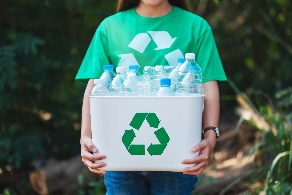 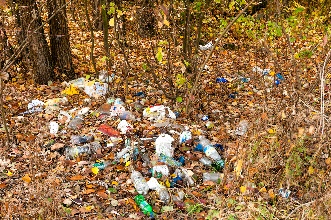 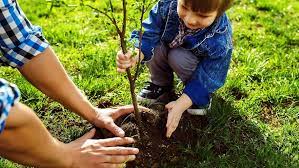 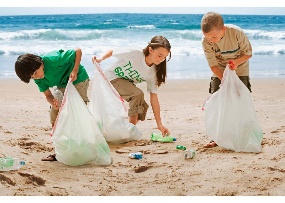 d. __                                       e. __                                            f. __                                                 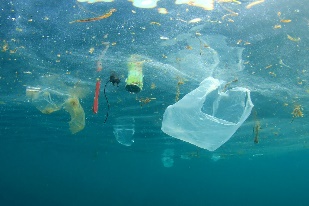 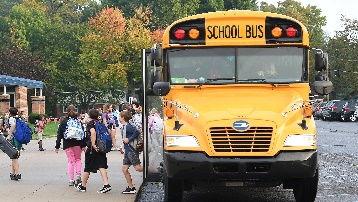 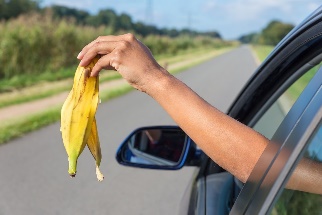 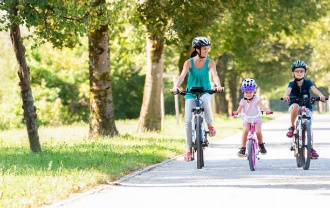 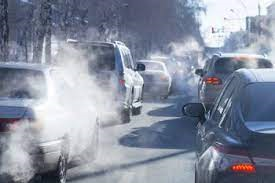 g. __                                       h. __                                            i. __2. Match ideas with the pictures.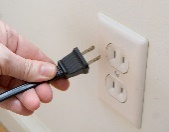 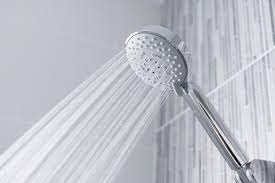 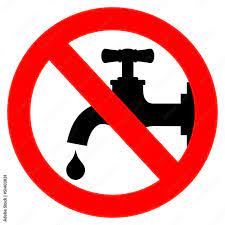 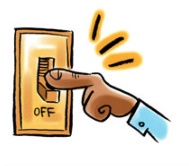 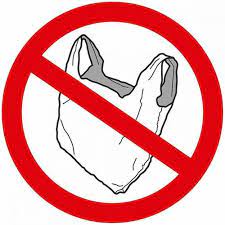 a.                           b.                              c.                           d.                          e.                                 f.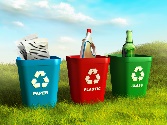 Save the planet from home1. Turn off the lights when not in use. ___2. Turn off the tap when you brush your teeth. ___3. Recycle paper, glass and plastic. ___4. Don’t use plastic bags when shopping. ___5. Take a shower not a bath. Save water! ___6. Unplug your devices. ___